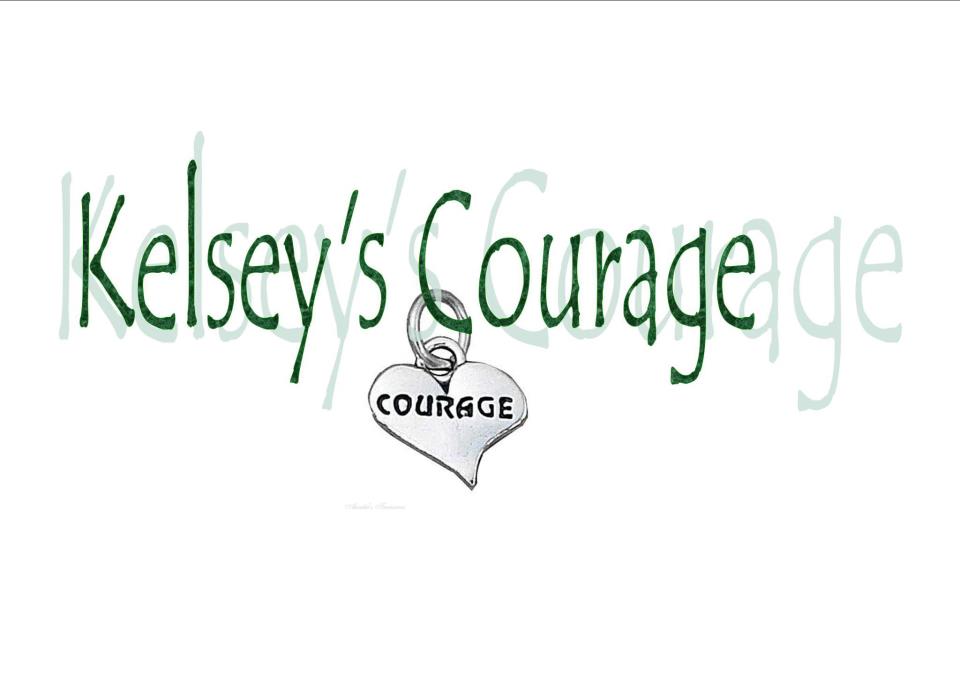 Kelsey’s Courage ScholarshipCongratulations on deciding to apply for the Kelsey’s Courage Scholarship.  Kelsey Mae Misialek was a bright and energetic 15 year old young lady.  Kelsey was ambitious and eager to learn; she wanted to help others and to pay it forward in life.  Kelsey was in an ATV crash on June 21, 2012.  Kelsey passed away from her injuries 5 days later on June 26, 2012. Her dream was to become an orthopedic surgeon and to be able to help others.  This scholarship is made possible by Kevin and Michaela Misialek Family and through community donations.In honor of Kelsey, one $500 scholarship will be awarded to a North Dakota graduating high school senior.  This scholarship is not renewable.The Kelsey’s Courage Scholarship Foundation will be the final determinate in awarding the scholarship.   The award is payable upon proof of your enrollment in the 2nd semester of college towards pursuing a medical degree.  The recipient must enroll into a minimum 2 year nursing program or minimum 4 year university to pursue a medical degree.The scholarship application deadline will be April 1st of each year.  Any applications received after that date will not be considered and all verifications, references and documentation must be attached to your application in order to be considered in the determination process. Scholarship CriteriaThe scholarship criteria are as follows: A grade point average of at least a 2.5 or higher.Active in at least 3 extracurricular activities.Two letters of reference from a professional high school staff or teacher, minister, businessperson or recognized community leader.Completion of a minimum of 50 hours of documented and verified community service.  Verification will only be accepted by a professional high school staff person, minister, or businessperson.A list that includes the applicant’s career objectives and future goals.  The applicant will also include an essay not to exceed 250 words about the importance of community service and an essay not to exceed 250 words on why you want to go into the medical or nursing field.High School transcript signed by principal, counselor, or appropriate school official. Kelsey’s Courage Scholarship ApplicationApplicant’s Name: ______________________________________________________________________________Applicant’s Parent(s)/Guardian(s) Name(s): ______________________________________________________________________________Applicant’s Mailing Address: ____________________________________________________________________________________________________________________________________________________________
______________________________________________________________________________Applicant’s Local Newspaper (for publication use): 
______________________________________________________________________________High School (include address): __________________________________________________________________________________________________________________________________________________________________________________________________________________________________________College of Interest (include address): __________________________________________________________________________________________________________________________________________________________________________________________________________________________________________ACT Score: ______________________________________________________________________________GPA (weighted and unweighted, if applicable): ______________________________________________________________________________Please attach a scholarship resume including the following:Educational history (include ACT & GPA)Work history (detailed list)Extracurricular activities (at least 3)Community service & volunteerism (detailed list)Community clubs/activities (detailed list)Career objectives (detailed list)Please attach an essay of 250 words or less on the importance of community service.Please attach an essay of 250 words or less on your career goals, including why you are pursuing a medical career.Please attach verified documentation of a minimum of 50 hours of community service and volunteerism.  Documentation must be verified by a high school administer or teacher, minister, businessperson, or recognized community leader.High School TranscriptTwo letters of reference from high school administrator or teacher, minister, businessperson, or recognized community leader.Recent photo that may be used in any form of public announcement concerning this scholarship.I hereby certify that the information provided on page 1 of the Kelsey’s Courage Scholarship application is true and correct as stated in this document, or any attachments._________________________				___________________________High School Official						TitleI hereby make application for the Kelsey’s Courage Scholarship and certify the information provided is true and correct. _________________________        Student SignatureThe money accompanying the scholarship will be made to the college upon official proof of enrollment in the student’s second semester.  The school the student chooses to attend must be accredited by one of the officially recognized accrediting agencies.Student receiving The Kelsey’s Courage Scholarship must begin their education no later than September 5th of the year the scholarship is awarded.  Exceptions for time of enrollment may be made upon proper request, and with the approval of Kelsey’s Courage Scholarship Foundation.Any questions or concerns may be directed to Michaela Misialek at kelseyscourage@hotmail.com.Mail completed application and all documents postmarked by April 1 of the current year to:Kelsey’s Courage ScholarshipP.O. Box 173
Adams, ND 58210